МЕТОДИЧЕСКИЕ РЕКОМЕНДАЦИИ ПО ВЫПОЛНЕНИЮ КОНТРОЛЬНОЙ РАБОТЫПМ.04 Выполнение работ по одной или нескольким профессиям рабочих, должностям служащихВыполнение работ по одной или нескольким профессиям рабочих, должностям служащих (диспетчер автомобильного транспорта)для обучающихся заочного отделения по специальности 23.02.01 Организация перевозок и управление на транспорте (по видам)Составитель:преподаватель высшей квалификационной категорииА.Н. МакарцевНижний Тагил, 2022Методические рекомендации по выполнению контрольных работ составлены в соответствии с рабочей программой по ПМ.04 Выполнение работ по одной или нескольким профессиям рабочих, должностям служащих по специальности 23.02.01 Организация перевозок и управление на транспорте (по видам).- Выполнение работ по одной или нескольким профессиям рабочих, должностям служащих (диспетчер автомобильного транспорта) и соответствующих профессиональных компетенций (ПК):Организовывать и контролировать работу водителей на линии;Осуществлять постоянный контроль выполнения графика, расписания и интервалов движения автотранспорта;Заполнять, выдавать и принимать путевые листы и товарно-транспортные накладные;Организовывать своевременную техническую помощь подвижному составу на линии;Проведение расчетов в путевых листах соответствующих технико-эксплуатационных показателейПрограмма профессионального модуля может быть использована в дополнительном профессиональном образовании (в программах повышения квалификации и переподготовки) и профессиональной подготовке.Каждый обучающийся заочного отделения, в соответствии с учебным планом должен выполнить письменную контрольную работу и представить ее на рецензирование не позднее срока, установленного учебным планом.Написание контрольной работы по учебной дисциплине является одной из важнейших форм самостоятельного изучения обучающимся программного материала.Работа должна быть выполнена самостоятельно на основе предварительного изучения настоящих методических рекомендаций и рекомендованной литературы по темам и правильно оформлена с соблюдением всех требований, предъявляемых к контрольным работам. 	Обучающийся обязан ответить на все вопросы преподавателя по контрольной работе в процессе ее защиты.Каждый вариант контрольной работы включает два вопроса и практическое задание. Вариант контрольной работы выбирается обучающимся в соответствии с последней цифрой номера индивидуального шифра.          Например, номер индивидуального шифра 2118. Последняя цифра 8. Это значит, что вариант контрольной работы обучающегося 8. Если последняя цифра номера индивидуального шифра 0, то вариант контрольной работы №10В случае реализации программы ПМ.04 Выполнение работ по одной или нескольким профессиям рабочих, должностям служащих с применением дистанционных образовательных технологий необходимо:Отправить файл (выполненный в Word) выполненной контрольной работы на адрес электронной почты sahalinntagil@mail.ru Содержание контрольной работытитульный листсодержание; ответы на теоретические вопросы, решение практического задания;список используемой литературы и интернет-ресурсов.Форма написания и оформление контрольной работы должны соответствовать предъявляемым к такого рода работам, требованиям. Объем контрольной работ должен быть не менее 5 страниц.Требования к оформлению контрольной работы:Поля:		- левое – 30 мм- верхнее – 20 мм- правое – 10 мм- нижнее – 20 ммШрифт текста – Times New Roman; Размер шрифта заголовка- 14; Размер шрифта основного текста- 12;Междустрочный интервал – 1.5 Выравнивание – по центруОтступ абзаца – 1Нумерация страниц – снизу по центру листаТитульный лист не нумеруется Перечень вариантов контрольной работыВариант 1Оснащение рабочего места диспетчера на автотранспортном предприятииАРМ диспетчера в пассажирском предприятии Оформление заказ-наряда на предоставление транспортного средства Вариант 2Товарно-транспортная накладнаяАвтоматизированная система контроля оплаты проезда (АСКОП)Оформление докладной запискиВариант 3Нормативно-правовая база деятельности пассажирского автомобильного транспортаНавигационно-связное оборудование с использованием спутниковой навигации ГЛОНАСС или ГЛОНАСС/GPS на пассажирском транспортеОформление журнала учета движения путевых листовВариант 4Правила перевозок пассажиров автомобильным транспортомНормативно-правовая база деятельности грузового автомобильного транспортаОформление заказа – наряда на предоставление транспортного средства для перевозки грузаВариант 5Основы этики при перевозке пассажиров Правила перевозок грузов автомобильным транспортомОформление заказа-наряда на предоставление транспортного средства для перевозки пассажиров и багажаВариант 6Система страхования при перевозках пассажиров Система страхования при перевозках грузовОформление путевого листа автобусаВариант 7Учетно-отчетная документация по пассажирскому автотранспорту Учетно-отчетная документация по грузовому автотранспортуОформление путевого листа легкового автомобиля ТАКСИВариант 8Диспетчерская служба пассажирского АПТ Технические средства диспетчерской связиОформление сопроводительной ведомости на перевозку грузаВариант 9Нормативно-правовая база деятельности грузового автомобильного транспортаТребования, предъявляемые к обеспечению безопасности перевозки детейОформление товарно-транспортной накладнойВариант 10Техника безопасности и охрана труда на автомобильном транспортеСодержание предрейсового инструктажа водителюОформление путевого листа легкового автомобиля Перечень рекомендуемых учебных изданий, Интернет-ресурсов, дополнительной литературыОсновные нормативные правовые акты: Федеральный закон «Устав автомобильного транспорта и городского наземного электрического транспорта» от 8 ноября 2007г.  № 259-ФЗ. Правила перевозок пассажиров и багажа автомобильным транспортом и городским наземным электрическим транспортом. Постановление Правительства Российской Федерации от 14 февраля . № 112.Приказ Министерства транспорта Российской Федерации от 18 сентября 2008г. № 152 «Об утверждении обязательных реквизитов и порядка заполнения путевых листов».Приказ Министерства транспорта Российской Федерации от 20 августа 2004г. № 15 «Об утверждении положения об особенностях режима рабочего времени и времени отдыха водителей автомобилей».Приказ Минтранса РФ от 14.12.2011 № 319 «Об утверждении порядка оснащения транспортных средств, находящихся в эксплуатации, техническими средствами контроля за соблюдением водителями режимов движения, труда и отдыха».Распоряжение Минтранса РФ от 16 июля 2009г. NМ-62-Р «О введении в действие методических рекомендаций по оснащению транспортных средств, осуществляющих перевозки пассажиров автомобильным и городским наземным электрическим транспортом навигационно-связанным оборудованием с использованием спутниковой навигации Глонасс или Глонасс/GPS».Федеральный закон "О безопасности дорожного движения" от 10 декабря 1995 года №196-ФЗ.Федеральный закон Российской Федерации от 14 июня . N 67-ФЗ "Об обязательном страховании гражданской ответственности перевозчика за причинение вреда жизни, здоровью, имуществу пассажиров и о порядке возмещения такого вреда, причиненного при перевозках пассажиров метрополитеном".Постановление Правительства РФ от 25.08.2008     № 641 «Об оснащении транспортных, технических средств и систем аппаратурой спутниковой навигации ГЛОНАСС или ГЛОНАСС/GPS»Правила перевозок грузов автомобильным транспортом,   утвержденные  Постановлением Правительства РФ от 15.04.11 № 272.Приказ Минтранса РФ от 15.01.2014 № 7 «Об утверждении Правил обеспечения безопасности перевозок пассажиров и грузов автотранспортом и городским наземным электротранспортом и перечня мероприятий по подготовке работников юр. лиц и ИП, осуществляющих перевозки автотранспортом и городским наземным электротранспортом, к безопасной работе и ТС к безопасной эксплуатации».Постановление Правительства РФ от 7 мая . N 263 "Об утверждении Правил обязательного страхования гражданской ответственности владельцев транспортных средств".Методические рекомендации по профилактическим мерам, выявлению и предупреждению актов террористической направленности, действиям при совершении терактов на пассажирском автомобильном транспорте. А.А. Демьянов. – М., .Основные источники:Афонин, А.М. Транспортная логистика: организация перевозки грузов: Учебное пособие / А.М. Афонин, Ю.Н. Царегородцев, А.М. Петрова. - М.: Форум, 2019Горев А.Э. Организация автомобильных перевозок и безопасность движения: Учебное пособие. – М.: Академия, 2019.Маликов, О. Складская и транспортная логистика в цепях поставок: Учебное пособие / О. Маликов. - СПб.: Питер, 2018Миротин, Л.Б. Логистика в автомобильном транспорте / Л.Б. Миротин. - Вологда: Инфра-Инженерия, 2019Савин В. И. Перевозки грузов автомобильным транспортом. – М.: Дело и Сервис, 2018Спирин И.В. Организация и управление пассажирскими автомобильными перевозками: Учебник. – М.: Академия, 2019.Туревский И.С. Автомобильные перевозки: Учебное пособие – М: ФОРУМ-ИНФА-М, 2019.Петрова А.М. Транспортная логистика: организация перевозки грузов, М: ИД «ФОРУМ» ИНФА-М, 2020.Федоров, Л.С. Транспортная логистика (логистический менеджмент на транспорте) / Л.С. Федоров, С.Б. Лёвин, В.В. Багинова и др. - М.: Русайнс, 2017Дополнительные источники:Гудков В.А., Миротин Л.Б., Вельможин А.В., Ширяев С.А. Пассажирские автомобильные перевозки: Учебник – М.: Горячая линия – Телеком, 2006.Майборода М.Е., Беднарский В.В. Грузовые автомобильные перевозки: Учебник. – Ростов н/Д: «Феникс», 2008.государственное автономное профессиональное образовательное учреждение Свердловской области«Нижнетагильский государственный профессиональный колледж имени Никиты Акинфиевича Демидова»(ГАПОУ СО «НТГПК им. Н.А. Демидова»)Курс: 1Специальность: 23.02.01Шифр: 2111Контрольная работаПМ.04 Выполнение работ по одной или нескольким профессиям рабочих, должностям служащихТВР по профессии «Диспетчер автомобильного транспорта»Фамилия: Иванов  Имя: Иван  Отчество: Иванович        Поступила ______________ на з/оПроверено: ___________________Рецензент: ____________________Отметка зачёте ________________Нижний Тагил2023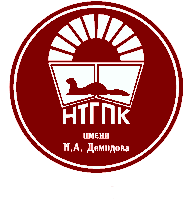 Государственное автономное профессиональное образовательное учреждение Свердловской области «Нижнетагильский государственный профессиональный колледж имени Никиты Акинфиевича Демидова»(ГАПОУ СО «НТГПК им. Н.А. Демидова»)